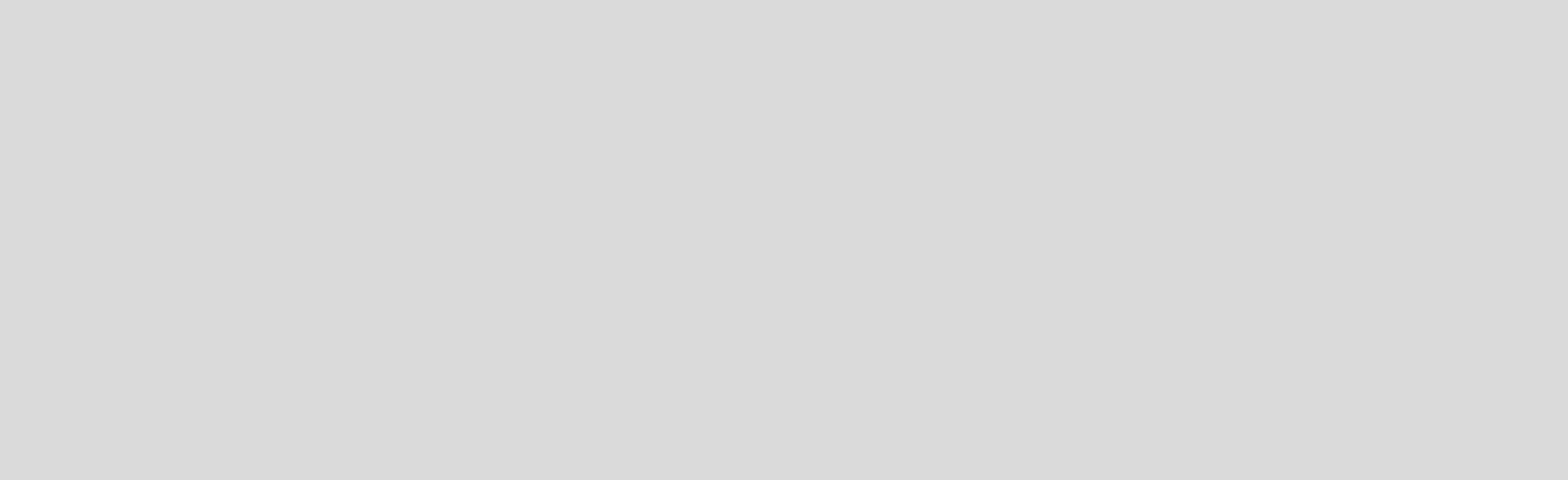 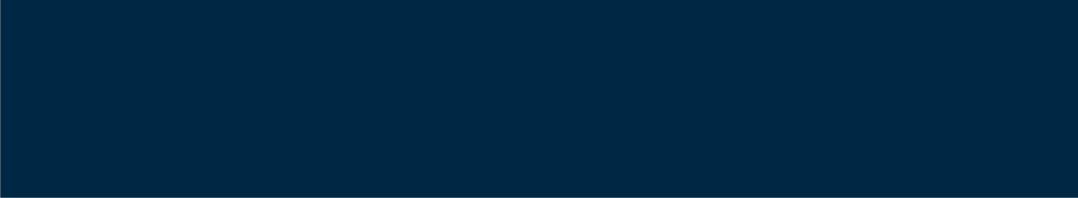 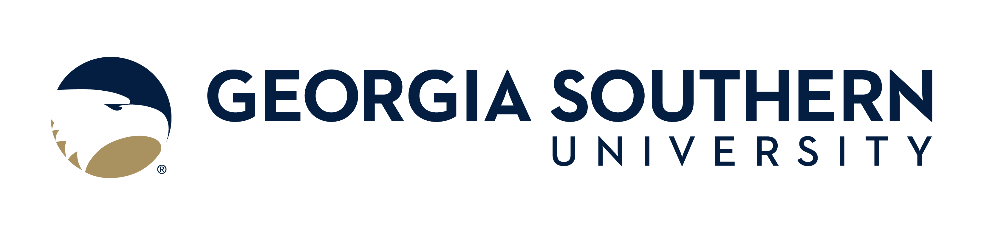 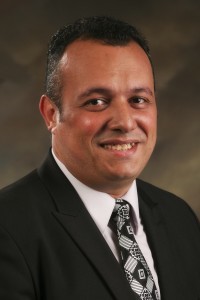 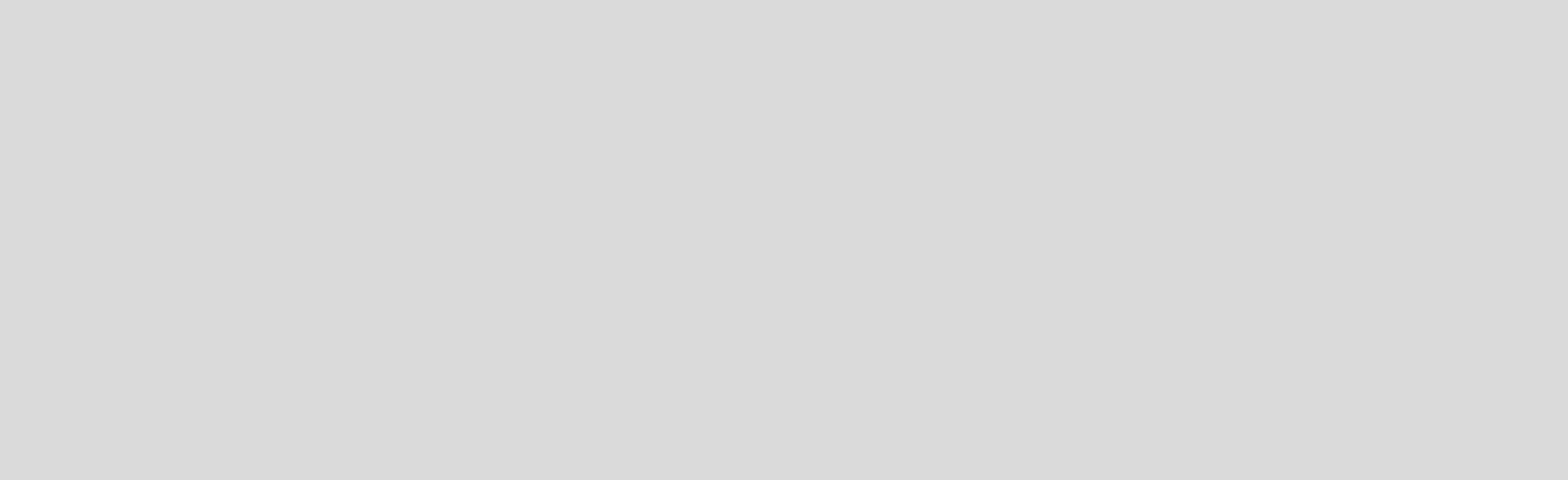 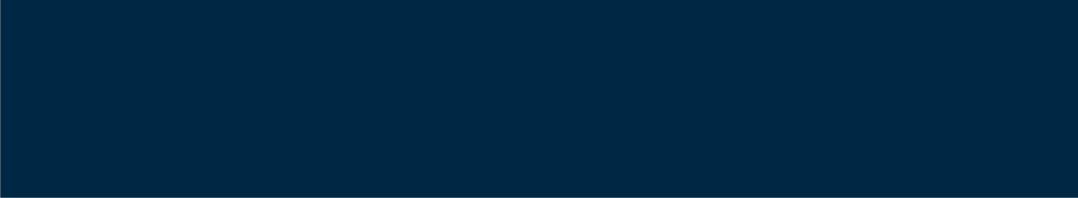 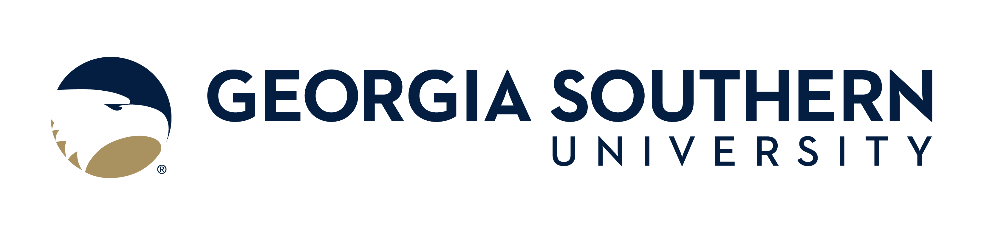 Gustavo O. Maldonado, Associate ProfessorDepartment of Civil Engineering and ConstructionP.O. Box 8077 • Statesboro, GA 30460 • (912) 478-0016 • gmaldonado@georgiasouthern.edu▼ EducationPh.D. in Engineering Mechanics, Virginia Tech, 1992M.S. in Engineering Mechanics, Virginia Tech, 1987Diploma of Professional Civil Engineer, Universidad Nacional de Córdoba, Argentina, 1981Associate’s Degree in Accounting, Corazón de María, Córdoba, Argentina, 1975▼ Teaching Expertise/CoursesDr. Maldonado’s teaching expertise include Structural Engineering, Matrix Structural Analysis & Finite Elements, Reinforced Concrete Design, Plane Surveying, and Remote Sensing (Terrestrial LiDAR and Close-Range Photogrammetry.▼ Research ExpertiseDr. Maldonado’s research interests include Structural Analysis and Design, Earthquake/Wind Engineering, Civil Engineering Materials (reinforced concrete and steel), Remote Sensing (terrestrial LiDAR, close-range Photogrammetry) and Engineering Education.▼ Sample PublicationsG. O. Maldonado, M. Maghiar, J. T. Van Stan, M. Peart and D. C. Mesta, Discrepancies in Measurements of a Complex Street Intersection – Laser Scanner vs Accurate Total Station, Proceedings of the Associated Schools of Construction 54th Annual International Conference, hosted by University of Minnesota, Minneapolis, MN, April 18-21, 2018.M. Maghiar, G. O. Maldonado, D. C. Mesta, M. Peart and C. Martin, Measurement Comparison of City Roadway Intersection Models Obtained via Laser-Scanning and Photogrammetry, Proc. of the Associated Schools of Construction 54th Annual Intl. Conference, hosted by University of Minnesota, Minneapolis, MN, April 18-21, 2018.J. T. Van Stan, Z. Norman, A. Meghoo, J. Friesen, A. Hildebrandt, J-F Cote, S. J. Underwood and G. O. Maldonado, Edge-to-Stem Variability in Wet-Canopy Evaporation From an Urban Tree Row, Journal of Boundary Layer Meteorology, Springer, Volume 165, Issue 2, pp 295-310. ISSN: 0006-8314 (Print), 1573-1472 (Online). Nov. 2017.M. Maghiar, G. O. Maldonado, M. Jackson, An Investigation of Existing Warning Systems for Bridge Overhead Clearance Detection, 2017 New York City Bridge Conference, August 21-22, 2017, New York, NY.G. O. Maldonado, S. R. Newsome, M. Maghiar, J. T. Clendenen and N. M. Jackson, Discrepancy Analysis Between Close-Range Photogrammetry and Terrestrial Lidar, Mecánica Computacional, Vol. XXXIV, pages 245-268, Córdoba, Argentina, November, 8-11, 2016.▼ Grants/Funded Projects